ДЕТСКА ГРАДИНА „Незабравка”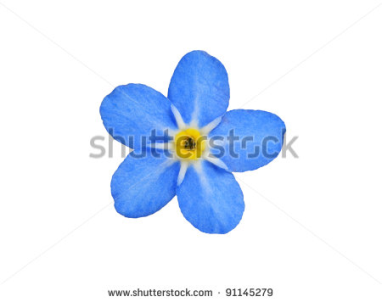 град  Гулянци, община Гулянци, област Плевен,ул.”Струма”, №8тел. 0878711864, e-mail :odz.nezabravka@abv.bg,сайт:dg-gulqnci.kidbg.infoВходящ № .................................................   ДО  ДИРЕКТОРА  НА .................................................  ГР./ С. .................................................ЗАЯВЛЕНИЕот ....................................................................................................................................(трите имена на родителя)....................................................................................................................................(адрес, телефон за контакти, e-mail)УВАЖАЕМА ГОСПОЖО/ГОСПОДИН ДИРЕКТОР,Заявявам желанието си детето ми ......................................................................................родено на ............................................ (посочват се трите имена на детето и дата на раждане) да бъде записано в трета/четвърта/смесена възрастова група в повереното Ви детско заведение за учебната .................................... година, съгласно задължението ми по чл. 8, ал. 1 от Закона за предучилищно и училищно образование.Запознат съм с организацията на задължителното предучилищно образование в ............................................ (посочва се името на детската градина) и правата и задълженията на родителите.Задължавам се:Да  спазвам регламентациите на представения ми Правилник за дейността на  ДГ „……………………………“;Да участвам ангажирано във формите за съструдничество и взаимодействие на ДГ „……………………………………..“ със семейството в интерес на детето и за постигане на целите на предучилищното образование.Прилагам: 1.  Ксерокопие от акта за раждане на детето.2.  Медицински документи:....................................................................................................................................Дата:...........................гр./с.: ........................С уважение: .....................................(подпис на родителя)